国際商業会議所（ICC:本部・パリ）日本委員会 では、来る2018年3月9日（金） に企業法務、仲裁に関心のある実務家を対象に、国際仲裁セミナー｢2018　ARBITRATION SUMMIT IN JAPAN」 を下記の通り開催することとなりました。
国際仲裁において重要な、「仲裁地の戦略的選択の必要性」、「決定理由の開示制度等」、新しい制度の活用法について議論します。この機会に多数のご参加をお待ち申しあげます。（日英同時通訳付）1．日       時：　 2018年3月9日（金）　13:30 　to　16:30 （受付13:00）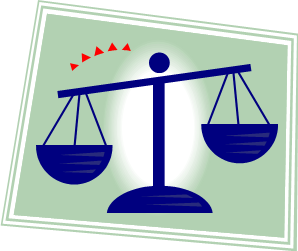 2．場　　所：　 ホテルニューオータニ東京　  翠鳳の間　　　　　　　　　　　　　　　　　　　　　　　　　　　　　　〒102-8578千代田区紀尾井町4‐1　  　　　TEL. 03-3265-1111   http://www.newotani.co.jp/tokyo/access/3プログラム：　別紙ご参照4．参加費：　　無料5．定　　  員：　150名 （定員になり次第、締切らせていただきます。）6．申込方法： 下欄申込書に和英併記で記入し、切り取らずにFAXまたはEメールにて国際商業会議所日本委員会事務局宛に2018年3月2日（金）までにお送りください。7．問合せ先:    国際商業会議所 日本委員会事務局　（ICC JAPAN）
Tel:  03-3213-8585 　 Fax:  03-3213-8589  E-mail:  icc@iccjapan.org
〒100-0005　東京都千代田区丸の内二丁目5番1号　丸の内二丁目ビル4階To:　ICC Japan （Fax: 03-3213-8589 / e-mail:  icc@iccjapan.org）３／９　ＩＣＣ国際仲裁セミナー申込書 会社名（和文）：　　　　　　　　　　　　　　　　　　　　　　　　　　　　　　　　　　　　　 　　　                                                       　　　.Name of Company (English)：                                                                                                                                                                       .住　所（和文）：〒　　　　　　　　　　　　　　　　　　　　　　　　　　　　　　　　　　　　                                         　          　　　　     　.Address ：                                                                                                                                                                                                          .氏名：　　　　　　　　　　　                 　　　　　    　部署：　　　　　         　　　　　　　　　      　役職：　　　　　　　　 　　　      　　　.Audience：　	Division:	Job Title:                                                   .Tel.：　　　　　　　   　　　    　Fax：　　　   　　  　　　              e-mail:　　　　　　　　　　　　　                          　　　　　　　　　　　　　 .（複数でお申し込みの場合は、1名ずつお申し込みください。）